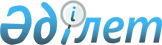 О снятии карантина и признании утратившим силу решения акима Лебяжинского сельского округа района Магжана Жумабаева от 28 сентября 2021 года № 15 "Об установлении карантина"Решение акима Лебяжинского сельского округа района Магжана Жумабаева Северо-Казахстанской области от 17 ноября 2021 года № 18. Зарегистрировано в Министерстве юстиции Республики Казахстан 22 ноября 2021 года № 25278
      В соответствии с подпунктом 8) статьи 10-1 Закона Республики Казахстан "О ветеринарии", пунктом 1 статьи 27 Закона Республики Казахстан "О правовых актах" и на основании представления главного государственного ветеринарно-санитарного инспектора района Магжана Жумабаева от 3 ноября 2021 года № 220, РЕШИЛ:
      1. Снять карантин, установленный на территории села Лебяжье Лебяжинского сельского округа района Магжана Жумабаева, в связи с проведением комплекса ветеринарных мероприятий по ликвидации болезни грипп птиц.
      2. Признать утратившим силу решение акима Лебяжинского сельского округа района Магжана Жумабаева от 28 сентября 2021 года № 15 "Об установлении карантина" (зарегистрировано в Реестре государственной регистрации нормативных правовых актов за № 24560).
      3. Контроль за исполнением настоящего решения оставляю за собой.
      4. Настоящее решение вводится в действие со дня его первого официального опубликования.
					© 2012. РГП на ПХВ «Институт законодательства и правовой информации Республики Казахстан» Министерства юстиции Республики Казахстан
				
      Аким сельского округа 

Ш. Умарова
